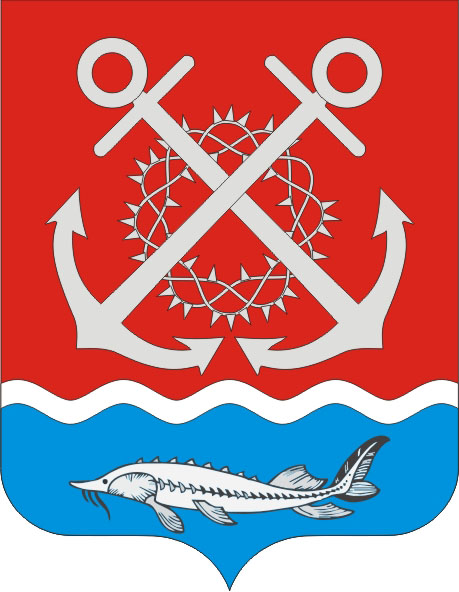 РОССИЙСКАЯ ФЕДЕРАЦИЯРОСТОВСКАЯ ОБЛАСТЬ НЕКЛИНОВСКИЙ РАЙОНМУНИЦИПАЛЬНОЕ ОБРАЗОВАНИЕ«ПОЛЯКОВСКОЕ СЕЛЬСКОЕ ПОСЕЛЕНИЕ»АДМИНИСТРАЦИЯ ПОЛЯКОВСКОГО СЕЛЬСКОГО ПОСЕЛЕНИЯПОСТАНОВЛЕНИЕот 28.12.2023г.                                                                                                              №94 х. Красный ДесантО внесении изменений в постановление Администрации Поляковского сельского поселения от 12.10.2018г. №104 «Об утверждении муниципальной программы Поляковского сельского поселения «Обеспечение общественного порядка и противодействие терроризму, экстремизму, коррупции в Поляковском сельском поселении»В целях приведения финансовых ресурсов, необходимых для реализации муниципальной программы, в соответствие с объемами бюджетных ассигнований, предусмотренных решением Собрания депутатов Поляковского сельского поселения от 25.12.2023 №85 «О бюджете Поляковского сельского поселения Неклиновского района на 2024 год и на плановый период 2025 и 2026 годов», в соответствии с постановлением Администрации Поляковского сельского поселения от 23.03.2018 № 32 «Об утверждении Порядка разработки, реализации и оценки эффективности муниципальных программ Поляковского сельского поселения», руководствуясь статьей 30 Устава муниципального образования «Поляковское сельское поселение», Администрация Поляковского сельского поселения постановляет:Внести в приложение к постановлению Администрации Поляковского сельского поселения от 12.10.2018г. №104 «Об утверждении муниципальной программы Поляковского сельского поселения «Обеспечение общественного порядка и противодействие терроризму, экстремизму, коррупции в Поляковском сельском поселении» изменения, согласно приложению к настоящему постановлению.  Настоящее постановление вступает в силу со дня его официального опубликования (обнародования) и размещению на официальном сайте Поляковского сельского поселения.Контроль за выполнением постановления возложить на ведущего специалиста Администрации Поляковского сельского поселения Сасину Н.И.Глава АдминистрацииПоляковского сельского поселения				         А.Н. ГалицкийПриложение № 1к постановлению Администрации Поляковского сельского поселенияот  28.12.2023г. №94ИЗМЕНЕНИЯ,вносимые в приложение к постановлениюАдминистрации Поляковского сельского поселения от 12.10.2018г. №104 «Об утверждении муниципальной программы Поляковского сельского поселения «Обеспечение общественного порядка и противодействие терроризму, экстремизму, коррупции в Поляковском сельском поселении» Подраздел «Ресурсное обеспечение муниципальной программы Поляковского сельского поселения» раздела «ПАСПОРТ муниципальной программы Поляковского сельского поселения «Обеспечение общественного порядка и противодействие терроризму, экстремизму, коррупции в Поляковском сельском поселении» изложить в следующей редакции:Подраздел «Ресурсное обеспечение подпрограммы» раздела «ПАСПОРТ подпрограммы «Профилактика экстремизма и терроризма в Поляковском сельском поселении» изложить в следующей редакции:Подраздел «Ресурсное обеспечение подпрограммы» раздела «ПАСПОРТ подпрограммы «Противодействие коррупции в Поляковском сельском поселении» изложить в следующей редакции:Подраздел «Ресурсное обеспечение подпрограммы» раздела «ПАСПОРТ подпрограммы «Комплексные меры противодействия злоупотреблению наркотиками и их незаконному обороту» изложить в следующей редакции:\3.  Таблицу №6 изложить в следующей редакции:Таблица №6РАСХОДЫ бюджета Поляковского сельского поселения на реализацию муниципальной программы Поляковского сельского поселения «Обеспечение общественного порядка и противодействие терроризму, экстремизму, коррупции в Поляковском сельском поселении»с 2019 по 2030 годы 4.Таблицу № 7 изложить в следующей редакции:   Таблица №7РАСХОДЫна реализацию муниципальной программы Поляковского сельского поселения«Обеспечение общественного порядка и противодействие терроризму, экстремизму, коррупции в Поляковском сельском поселении» с 2019 по 2030 годыРесурсное обеспечениемуниципальной программы Поляковского сельского поселения–объем бюджетных ассигнований на реализацию муниципальной программы из средств бюджета Поляковского сельского поселения – 696,6 тыс. рублей; объем бюджетных ассигнований на реализацию муниципальной программы по годам составляет (тыс. рублей):Ресурсное обеспечение подпрограммыобъем бюджетных ассигнований на реализацию подпрограммы из средств бюджета Поляковского сельского поселения – 648,7 тыс. рублей; объем бюджетных ассигнований на реализацию муниципальной программы по годам составляет (тыс. рублей):Ресурсное обеспечение подпрограммыобъем бюджетных ассигнований на реализацию подпрограммы из средств бюджета Поляковского сельского поселения – 24,1 тыс. рублей; объем бюджетных ассигнований на реализацию муниципальной программы по годам составляет (тыс. рублей):Ресурсное  – обеспечение программыобъем бюджетных ассигнований на реализацию подпрограммы из средств бюджета Поляковского сельского поселения –23,8 тыс. рублей; объем бюджетных ассигнований на реализацию муниципальной программы по годам составляет (тыс. рублей):Номер и наименование 
подпрограммы, основного мероприятия подпрограммы,мероприятия ведомственной целевой программыОтветственныйисполнитель,соисполнители, участникиКод бюджетной   
классификации расходовКод бюджетной   
классификации расходовКод бюджетной   
классификации расходовКод бюджетной   
классификации расходовОбъем расходов всего
(тыс. рублей)в том числе по годам реализациимуниципальной программы в том числе по годам реализациимуниципальной программы в том числе по годам реализациимуниципальной программы в том числе по годам реализациимуниципальной программы в том числе по годам реализациимуниципальной программы в том числе по годам реализациимуниципальной программы в том числе по годам реализациимуниципальной программы в том числе по годам реализациимуниципальной программы в том числе по годам реализациимуниципальной программы в том числе по годам реализациимуниципальной программы в том числе по годам реализациимуниципальной программы в том числе по годам реализациимуниципальной программы Номер и наименование 
подпрограммы, основного мероприятия подпрограммы,мероприятия ведомственной целевой программыОтветственныйисполнитель,соисполнители, участникиГРБСРзПрЦСРВРОбъем расходов всего
(тыс. рублей)2019 год2020 год2021 год2022 год2023 год2024 год2025 год2026 год2027 год2028 год2029 год2030 год12345678910111213141516171819Муниципальная программа «Обеспечение общественного порядка и противодействие терроризму, экстремизму, коррупции в Поляковском сельском поселении всего, в том числе:0200000000696,6233,397,828,870,224,074,325,626,629,029,029,029,0Муниципальная программа «Обеспечение общественного порядка и противодействие терроризму, экстремизму, коррупции в Поляковском сельском поселении Администрация Поляковского сельского поселения9510200000000696,6233,397,828,870,224,074,325,626,629,029,029,029,0Подпрограмма 1 «Обеспечение общественного порядка»Администрация Поляковского сельского поселения9510,00,00,00,00,00,00,00,00,00,00,00,00,0Основное мероприятие 1.1. Ведение пропаганды среди населения, об  обеспечении охраны общественного порядкаАдминистрация Поляковского сельского поселения9510,00,00,00,00,00,00,00,00,00,00,00,00,0Подпрограмма 2 «Профилактика экстремизма и терроризма в Поляковском сельском поселении»Администрация Поляковского сельского поселения9510220000000648,7228,383,069,624,025,074,025,026,024,024,024,024,0Основное мероприятие 2.1. Мероприятие по разработке, изданию и безвозмездному распространению листовок по вопросам профилактике экстремизма и терроризма в Поляковском сельском поселенииАдминистрация Поляковского сельского поселения9510,00,00,00,00,00,00,00,00,00,00,00,00,0Основное мероприятие 2.2. Мероприятия по техническому обслуживанию автоматической охранной сигнализации здания  администрации Поляковского сельского поселенияАдминистрация Поляковского сельского поселения95101040220020220240285,021,622,822,822,824,024,025,026,024,024,024,024,0Основное мероприятие 2.3. Мероприятия по техническому обслуживанию автоматической охранной сигнализации здания  администрации Поляковского сельского поселенияАдминистрация Поляковского сельского поселения9510404022009999024050,00,00,00,00,00,050,00,00,00,00,00,00,0Основное мероприятие 2.4.Мероприятия по замене вышедшего из строя жесткого диска видеорегистратора видеонаблюдения в здании администрацииАдминистрация Поляковского сельского поселения951010402200202402406,76,70,00,00,00,00,00,00,00,00,00,00,0Основное мероприятие 2.5Мероприятия по монтажу системы видеонаблюдения ДКАдминистрация Поляковского сельского поселения9510801022009999061060,20,060,20,00,00,00,00,00,00,00,00,00,0Основное мероприятие 2.6Мероприятия по монтажу системы видеонаблюденияАдминистрация Поляковского сельского поселения95101040220020250240246,8200,00,00,046,80,00,00,00,00,00,00,00,0Подпрограмма 3 «Противодействие коррупции в Поляковском сельском поселении»АдминистрацияПоляковского сельского поселения951023000000024,12,57,43,00,30,00,30,30,32,52,52,52,5Основное мероприятие 3.1. Мероприятия Официальная публикация нормативно-правовых актов и иных информационных материалов, приобретение информационных стендов, наглядной агитации по противодействию коррупцииАдминистрацияПоляковского сельского поселения9510104023009999024024,12,57,43,00,30,00,30,30,32,52,52,52,5Подпрограмма 4 «Комплексные меры противодействия злоупотреблению наркотиками и их незаконному обороту»АдминистрацияПоляковского сельского поселения951024000000023,82,57,43,00,30,00,00,30,32,52,52,52,5Основное мероприятие 4.1.Участие в реализации районных мероприятийАдминистрацияПоляковского сельского поселения0,00,00,00,00,00,00,00,00,00,00,00,00,0Основное мероприятие 4.2. Участие в реализации общероссийской антинаркотической акции – «Сообщи где торгуют смертью»АдминистрацияПоляковского сельского поселения0,00,00,00,00,00,00,00,00,00,00,00,00,0Основное мероприятие 4.3. Мероприятия по приобретению стенда, наглядной агитации по противодействию злоупотреблению наркотиками и их незаконному оборотуАдминистрацияПоляковского сельского поселения9510104024009999024023,82,57,43,00,30,00,00,30,32,52,52,52,5Наименование 
муниципальной программы, номер и наименование подпрограммыИсточникифинансирования Объем расходов всего
(тыс. рублей),в том числе по годам реализациимуниципальной программыв том числе по годам реализациимуниципальной программыв том числе по годам реализациимуниципальной программыв том числе по годам реализациимуниципальной программыв том числе по годам реализациимуниципальной программыв том числе по годам реализациимуниципальной программыв том числе по годам реализациимуниципальной программыв том числе по годам реализациимуниципальной программыв том числе по годам реализациимуниципальной программыв том числе по годам реализациимуниципальной программыв том числе по годам реализациимуниципальной программыв том числе по годам реализациимуниципальной программыв том числе по годам реализациимуниципальной программыНаименование 
муниципальной программы, номер и наименование подпрограммыИсточникифинансирования Объем расходов всего
(тыс. рублей),<1>2019 год2020 год2021 год2022 год2023 год2024 год2025 год2026 год2027 год2028 год2029 год2030 год12345678910111213141516Муниципальная программа «Обеспечение общественного порядка и противодействие терроризму, экстремизму, коррупции в Поляковском сельском поселении»Всего696,6233,397,828,870,224,074,325,626,629,029,029,029,0Муниципальная программа «Обеспечение общественного порядка и противодействие терроризму, экстремизму, коррупции в Поляковском сельском поселении»бюджет поселения, <2>696,6233,397,828,870,224,074,325,626,629,029,029,029,0Муниципальная программа «Обеспечение общественного порядка и противодействие терроризму, экстремизму, коррупции в Поляковском сельском поселении»безвозмездные поступления в бюджет поселения, <2>, <3>--------------Муниципальная программа «Обеспечение общественного порядка и противодействие терроризму, экстремизму, коррупции в Поляковском сельском поселении»в том числе за счет средств:Муниципальная программа «Обеспечение общественного порядка и противодействие терроризму, экстремизму, коррупции в Поляковском сельском поселении»- областного бюджета--------------Муниципальная программа «Обеспечение общественного порядка и противодействие терроризму, экстремизму, коррупции в Поляковском сельском поселении» - федерального бюджета,--------------Муниципальная программа «Обеспечение общественного порядка и противодействие терроризму, экстремизму, коррупции в Поляковском сельском поселении» бюджета района <3>--------------Муниципальная программа «Обеспечение общественного порядка и противодействие терроризму, экстремизму, коррупции в Поляковском сельском поселении»внебюджетные источники <3>--------------Подпрограмма 1 «Обеспечение общественного порядка»Всего--------------Подпрограмма 1 «Обеспечение общественного порядка»бюджет поселения, <2>--------------Подпрограмма 1 «Обеспечение общественного порядка»безвозмездные поступления в бюджет поселения, <2>, <3>--------------Подпрограмма 1 «Обеспечение общественного порядка»в том числе за счет средств:Подпрограмма 1 «Обеспечение общественного порядка»- областного бюджета--------------Подпрограмма 1 «Обеспечение общественного порядка» - федерального бюджета,--------------Подпрограмма 1 «Обеспечение общественного порядка» бюджета района <3>--------------Подпрограмма 1 «Обеспечение общественного порядка»внебюджетные источники <3>--------------Подпрограмма 2 «Профилактика экстремизма и терроризма в Поляковском сельском поселении»Всего648,7-228,383,022,869,624,074,025,026,024,024,024,024,0Подпрограмма 2 «Профилактика экстремизма и терроризма в Поляковском сельском поселении»бюджет поселения, <2>648,7-228,383,022,869,624,074,025,026,024,024,024,024,0Подпрограмма 2 «Профилактика экстремизма и терроризма в Поляковском сельском поселении»безвозмездные поступления в бюджет поселения, <2>, <3>--------------Подпрограмма 2 «Профилактика экстремизма и терроризма в Поляковском сельском поселении»в том числе за счет средств:Подпрограмма 2 «Профилактика экстремизма и терроризма в Поляковском сельском поселении»- областного бюджета--------------Подпрограмма 2 «Профилактика экстремизма и терроризма в Поляковском сельском поселении» - федерального бюджета,--------------Подпрограмма 2 «Профилактика экстремизма и терроризма в Поляковском сельском поселении» бюджета района <3>--------------Подпрограмма 2 «Профилактика экстремизма и терроризма в Поляковском сельском поселении»внебюджетные источники <3>--------------Подпрограмма 3 «Противодействие коррупции в Поляковском сельском поселении»Всего24,1-2,57,43,00,30,00,30,30,32,52,52,52,5Подпрограмма 3 «Противодействие коррупции в Поляковском сельском поселении»бюджет поселения, <2>24,1-2,57,43,00,30,00,30,30,32,52,52,52,5Подпрограмма 3 «Противодействие коррупции в Поляковском сельском поселении»безвозмездные поступления в бюджет поселения, <2>, <3>--------------Подпрограмма 3 «Противодействие коррупции в Поляковском сельском поселении»в том числе за счет средств:Подпрограмма 3 «Противодействие коррупции в Поляковском сельском поселении»- областного бюджета--------------Подпрограмма 3 «Противодействие коррупции в Поляковском сельском поселении» - федерального бюджета,--------------Подпрограмма 3 «Противодействие коррупции в Поляковском сельском поселении» бюджета района <3>--------------Подпрограмма 3 «Противодействие коррупции в Поляковском сельском поселении»внебюджетные источники <3>--------------Подпрограмма 4 «Комплексные меры противодействия злоупотреблению наркотиками и их незаконному обороту»Всего23,8-2,57,43,00,30,00,00,30,32,52,52,52,5Подпрограмма 4 «Комплексные меры противодействия злоупотреблению наркотиками и их незаконному обороту»бюджет поселения, <2>23,8-2,57,43,00,30,00,00,30,32,52,52,52,5Подпрограмма 4 «Комплексные меры противодействия злоупотреблению наркотиками и их незаконному обороту»безвозмездные поступления в бюджет поселения, <2>, <3>--------------Подпрограмма 4 «Комплексные меры противодействия злоупотреблению наркотиками и их незаконному обороту»в том числе за счет средств:Подпрограмма 4 «Комплексные меры противодействия злоупотреблению наркотиками и их незаконному обороту»- областного бюджета--------------Подпрограмма 4 «Комплексные меры противодействия злоупотреблению наркотиками и их незаконному обороту» - федерального бюджета,--------------Подпрограмма 4 «Комплексные меры противодействия злоупотреблению наркотиками и их незаконному обороту» бюджета района <3>--------------Подпрограмма 4 «Комплексные меры противодействия злоупотреблению наркотиками и их незаконному обороту»внебюджетные источники <3>--------------